This document summarizes the publication outputs that ILCOR sanctions related to the continuous evidence evaluation process: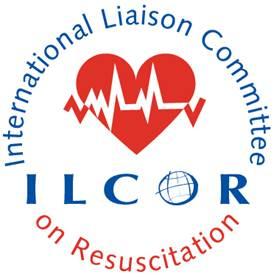 The systematic review including PROSPERO registrationThe Scoping review The COSTR posted on ILCOR.orgThe COSTR annual summary – all posted COSTR on ILCOR.org summarized with additional details and published in both Circulation and Resuscitation.